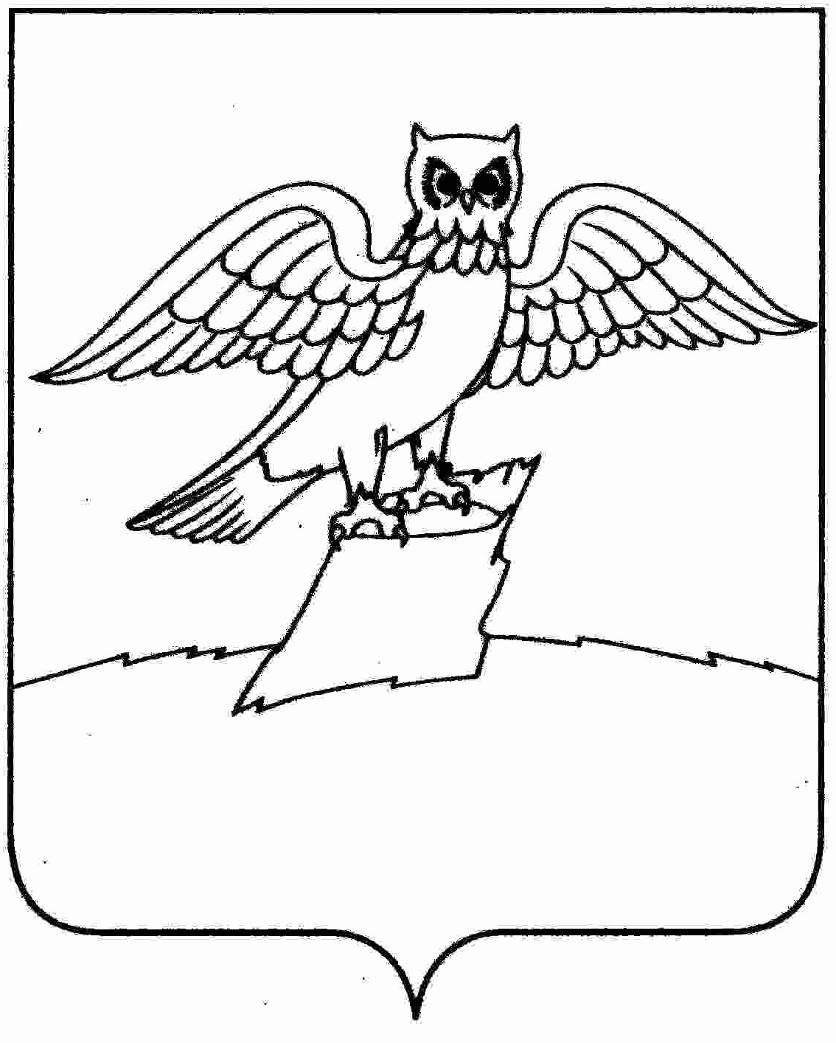 АДМИНИСТРАЦИЯ ГОРОДА КИРЖАЧКИРЖАЧСКОГО РАЙОНАП О С Т А Н О В Л Е Н И ЕГЛАВЫ   06.06.2017                                                                                    №    582   В целях реализации Указа Президента Российской Федерации от 07.05.2012 № 601 «Об основных направлениях совершенствования системы государственного управления», в соответствии с постановлением администрации Владимирской области от 28.10.2016 № 960 «Об утверждении Положения о наставничестве в администрации области»ПОСТАНОВЛЯЮ:1. Утвердить Положение о наставничестве в администрации города Киржач Киржачского района Владимирской области согласно приложению.2. Контроль за исполнением настоящего постановление возложить на заведующего отделом организационно-контрольной и кадровой работы администрации.3. Настоящее постановление вступает в силу со дня подписания и подлежит размещению на официальном сайте администрации города Киржач  Киржачского района. Глава города Киржач                                                               Н.В. Скороспелова                     Приложение                          к постановлению                          главы города Киржач                         от   06.06.2017   №  582ПОЛОЖЕНИЕ о наставничестве в администрации города Киржач Киржачского района Владимирской области1. Общие положения1.1. Положение о наставничестве в администрации города Киржач Киржачского района Владимирской области (далее – Положение) определяет цели, задачи и порядок организации наставничества при прохождении муниципальной службы в администрации города Киржач.1.2. Целью наставничества является оказание помощи муниципальным служащим, впервые назначенным на должности муниципальной службы администрации города Киржач Киржачского района (далее – муниципальные служащие), в их профессиональном становлении, приобретении и развитии профессиональных знаний и навыков, способствующих качественному исполнению должностных обязанностей.1.3. Задачами наставничества являются:- обучение муниципальных служащих эффективным формам и методам работы, развитие способности самостоятельно, качественно и ответственно выполнять возложенные на них должностные обязанности;- оказание помощи в адаптации к условиям осуществления служебной деятельности и преодолении возникающих профессиональных трудностей;- развитие у муниципальных служащих профессионально значимых качеств личности и поддержание интереса к профессиональной служебной деятельности;- формирование сплоченного и квалифицированного кадрового состава за счет включения в адаптационный процесс опытных муниципальных служащих.1.4. Наставничество осуществляется в отношении муниципальных служащих, впервые поступивших на муниципальную службу в администрацию города, за исключением муниципальных служащих, замещающих должности муниципальной службы категории «руководители» высшей и главной групп должностей.2. Организация наставничества2.1. Назначение наставника осуществляется распоряжением главы города Киржач (далее – Распоряжение), с письменного согласия муниципального служащего, назначаемого наставником, в срок не позднее десяти рабочих дней со дня поступления муниципального служащего на муниципальную службу.2.2. Наставничество устанавливается сроком на один месяц. В указанный срок не включаются период временной нетрудоспособности и другие периоды отсутствия по уважительным причинам лица, в отношении которого осуществляется наставничество.2.3. Наставником может быть назначен муниципальный служащий администрации, обладающий высоким уровнем профессиональных знаний и умений, замещающий должность, относящуюся к категории и группе должностей муниципальной службы не ниже категории и группы должностей, к которым относится должность муниципального служащего, в отношении которого планируется осуществлять наставничество.2.4. Не допускается назначение наставником муниципального служащего, имеющего неснятые дисциплинарные взыскания, или в отношении которого проводится служебная проверка.2.5. Наставник может осуществлять наставничество в отношении не более двух муниципальных служащих одновременно и не более трех муниципальных служащих в год.2.6. Наставник совместно с непосредственным руководителем муниципального служащего заполняет индивидуальный план мероприятий по осуществлению наставничества по форме согласно приложению № 1 к Положению в срок не позднее трех рабочих дней с даты издания Распоряжения о назначении наставника.2.7. В индивидуальном плане мероприятий по осуществлению наставничества предусматриваются конкретные мероприятия, способствующие выполнению цели и задач наставничества с учетом знаний и умений муниципального служащего, в отношении которого осуществляется наставничество, его образования и опыта работы, в том числе:- изучение нормативных правовых актов Российской Федерации, Владимирской области, города Киржач, регламентирующих деятельность администрации города;- ознакомление с полномочиями и структурой администрации области, иных органов исполнительной власти области;- ознакомление с полномочиями и структурой администрации города;- выполнение практических заданий в соответствии с должностными обязанностями;- проведение консультаций наставником;- иные мероприятия.2.8. Замена наставника осуществляется на основании Распоряжения  главы города Киржач в случаях:- увольнения наставника с муниципальной службы;- назначения наставника или муниципального служащего, в отношении которого осуществляется наставничество, на другую должность муниципальной службы;- привлечения наставника к дисциплинарной ответственности;- поступления заявления наставника о прекращении наставничества;- поступления заявления муниципального служащего, в отношении которого осуществляется наставничество, о замене наставника;- временной нетрудоспособности наставника продолжительностью более одного месяца.3. Права и обязанности наставника и муниципального служащего,в отношении которого осуществляется наставничество3.1. Наставник обязан:- проводить мероприятия по наставничеству в соответствии с утвержденным планом;- содействовать ознакомлению муниципального служащего с основными направлениями профессиональной служебной деятельности, полномочиями и организацией работы администрации, а также с основными правилами служебного поведения и общими принципами профессиональной служебной этики;- обеспечивать изучение муниципальным служащим требований законодательства и иных нормативных правовых актов Российской Федерации, Владимирской области, города Киржач, регламентирующих вопросы, связанные с исполнением им должностных обязанностей по замещаемой должности муниципальной службы;- оказывать практическую и методическую помощь в приобретении умений, необходимых для качественного и своевременного выполнения должностных обязанностей;- оказывать помощь муниципальному служащему в выполнении отдельных поручений;- выявлять и совместно устранять допущенные ошибки в служебной деятельности муниципального служащего;- информировать непосредственного руководителя муниципального служащего о ходе осуществления наставничества и результатах выполнения индивидуального плана;- по окончании срока наставничества представлять главе города Киржач отчет о выполнении индивидуального плана мероприятий по осуществлению наставничества.3.2. Наставник имеет право:- принимать участие в обсуждении вопросов, связанных со служебной деятельностью муниципального служащего;- требовать выполнения муниципальным служащим соблюдения плана мероприятий прохождения наставничества, предусмотренного Положением;- осуществлять контроль за деятельностью муниципального служащего в форме личной проверки выполнения заданий, поручений, качества разрабатываемых документов;- вносить главе города Киржач предложения о поощрении муниципального служащего;- обращаться с заявлением о прекращении наставничества.3.3. Муниципальный служащий, в отношении которого осуществляется наставничество, обязан:- выполнять в установленный срок мероприятия индивидуального плана по осуществлению наставничества;- своевременно и качественно выполнять задачи, поставленные непосредственным руководителем и наставником;- сообщать наставнику о трудностях, возникших в связи с исполнением им должностных обязанностей;- устранять допущенные ошибки совместно с наставником;- повышать уровень профессиональной подготовки, совершенствовать знания и умения, необходимые для эффективного выполнения должностных обязанностей по замещаемой должности муниципальной службы.3.4. Муниципальный служащий, в отношении которого осуществляется наставничество, имеет право:- получать полную и достоверную информацию, необходимую для выполнения им должностных обязанностей;- обращаться к наставнику за помощью по вопросам, связанным с его профессиональной служебной деятельностью;- вносить предложения наставнику об изменении или дополнении индивидуального плана мероприятий по осуществлению наставничества;- обращаться с заявлением о замене наставника.4. Контроль за организацией наставничества4.1. Контроль за организацией наставничества осуществляет заведующий отделом организационно-контрольной и кадровой работы администрации города, который:- определяет кандидатуру наставника и утверждает индивидуальный план мероприятий по осуществлению наставничества;- создает необходимые условия для совместной работы наставника и муниципального служащего;- координирует деятельность наставника и муниципального служащего, при необходимости вносит изменения и дополнения в индивидуальный план прохождения наставничества;- проводит по окончании срока наставничества индивидуальное собеседование с муниципальным служащим, дает рекомендации по повышению уровня профессиональной подготовки;- обеспечивает своевременную подготовку документов по итогам наставничества.4.2. Отдел организационно-контрольной и кадровой работы администрации осуществляет организационное и документационное сопровождение процедуры наставничества, в том числе:- оказывает консультационную помощь в заполнении индивидуального плана мероприятий по осуществлению наставничества и иных документов, необходимых в процессе наставничества;- вносит предложения главе города Киржач по кандидатуре муниципального служащего для назначения наставником;- анализирует, обобщает и распространяет опыт наставничества;- разрабатывает методические рекомендации по осуществлению наставничества.5. Завершение наставничества, стимулирование работы наставника5.1. Отдел организационно-контрольной и кадровой работы администрации по завершении процедуры наставничества проводит тестирование муниципального служащего по вопросам, обеспечивающим проверку знаний:- задач, функций и структуры администрации города;- правил служебного распорядка;- правил документооборота и работы со служебной информацией, инструкции по работе с документами в администрации города;- требований о защите информации, содержащейся в информационных системах общего пользования, а также информации ограниченного доступа, не содержащей сведения, составляющие государственную тайну;- правил оформления проектов правовых актов, порядка их подготовки и согласования;- законодательства о противодействии коррупции;- порядка рассмотрения обращений граждан.Результаты тестирования являются неотъемлемой частью отчета о выполнении мероприятий индивидуального плана наставничества.5.2. В течение десяти рабочих дней со дня истечения срока осуществления наставничества муниципальный служащий, исполняющий функции наставника, готовит отчет о выполнении мероприятий индивидуального плана наставничества по форме согласно приложению № 2 к Положению.5.3. Отчет о выполнении мероприятий индивидуального плана наставничества передается в отдел организационно-контрольной и кадровой работы администрации. 5.4. Результаты работы наставника учитываются при присвоении ему классного чина (в случае решения вопроса о присвоении классного чина до истечения срока, установленного для прохождения муниципальной службы в соответствующем классном чине), проведении аттестации, включении в кадровый резерв для замещения вышестоящей должности, назначении на вышестоящую должность, применении иных видов материального и нематериального поощрения, предусмотренных нормативными правовыми актами о муниципальной службе.5.5. Отдел организационно-контрольной и кадровой работы  администрации по итогам календарного года направляет главе города предложения о поощрении муниципальных служащих, принимавших участие в осуществлении наставничества.Приложение № 1 к ПоложениюУТВЕРЖДАЮГлава города Киржач_________________ Н.В. Скороспелова«____» ___________ 20____ г.ПЛАНмероприятий по осуществлению наставничествав администрации города Киржач_________________________________________________________________________________________(Ф.И.О. муниципального служащего, в отношении которого осуществляется наставничество)________________________________________________________________________________________(замещаемая должность муниципальной службы администрации города Киржач)________________________________________________________________________________________Наставничество установлено на период: с «____» ________ 20___ года по «____» ________ 20___ года.Наставник ______________________________________________________________________________(Ф.И.О., замещаемая должность муниципальной службы администрации города Киржач)________________________________________________________________________________________________________________________________________________________________________________Наставник: ______________________________________        «___» ____________ 20__ г.                                (подпись, расшифровка подписи)С настоящим планом ознакомлен.Муниципальный служащий, в отношении которого осуществляется наставничество:__________________________________________        «___» ____________ 20__ г.              (подпись, расшифровка подписи)                                                                                                 Приложение № 2                                                                                            к ПоложениюОТЧЕТо выполнении плана мероприятий по осуществлению наставничества в администрации города КиржачКиржачского района Владимирской области___________________________________________________________________________       Ф.И.О. муниципального служащего, в отношении которого осуществляется наставничество___________________________________________________________________________замещаемая должность муниципальной службы в администрации города КиржачНаставник _________________________________________________________________Ф.И.О., замещаемая должность муниципальной службы______________________________________________________________________________________________________________________________________________________Период осуществления наставничества: с «___» _______ 20____ г. по «___» _______ 20____ г.Оценка   результатов  выполнения  плана  мероприятий  по  осуществлению наставничества (нужное подчеркнуть):1.    Степень    реализации    плана   мероприятий   по   осуществлению наставничества:    а)   мероприятия  плана  реализованы  в  полном  объеме  с  соблюдением установленных сроков;    б)  мероприятия  плана  реализованы  в  полном  объеме с незначительным нарушением установленных сроков;    в)  мероприятия  плана  реализованы  не  в  полном  объеме с нарушением установленных сроков.2. Освоение  и  использование муниципальным служащим в профессиональной служебной  деятельности  нормативных  правовых  актов, изученных в процессе наставничества:    а)  муниципальный  служащий   продемонстрировал   высокий  уровень профессиональных    знаний    законодательства   Российской   Федерации   и Владимирской области, активно применял полученные знания на практике;    б)  муниципальный   служащий     продемонстрировал    хороший   уровень профессиональных    знаний    законодательства   Российской   Федерации,  и Владимирской  области,  однако  неуверенно  применял  полученные  знания на практике;    в)  муниципальный  служащий  продемонстрировал  слабые профессиональные знания,  отсутствие  интереса  к  изучению  необходимой нормативно-правовой базы.3. Соблюдение  муниципальным служащим  требований служебного распорядка администрации города:    а) отсутствие нарушений требований служебного распорядка;    б) незначительное нарушение требований служебного распорядка;    в) неоднократное нарушение требований служебного распорядка.4. Соблюдение  муниципальным служащим  сроков  исполнения  документов и поручений, данных руководством:    а) отсутствие нарушений исполнительской дисциплины;    б) незначительные нарушения исполнительской дисциплины;    в)   несвоевременное  выполнение  заданий  и  поручений,  неоднократное нарушение сроков исполнения документов.5. Качество подготовки документов, проектов нормативных правовых актов, ответов на обращения граждан:    а)  документы  подготовлены  и  оформлены  надлежащим  образом с учетом требований инструкции по работе с документами в администрации города;    б)  требования  к  оформлению  документов соблюдены не в полном объеме, присутствуют незначительные ошибки, неточности, опечатки;    в)  документы  подготовлены  с  нарушением установленных требований, не учтены рекомендации наставника по устранению допущенных ошибок.6.   Взаимодействие с руководством   и   специалистами   администрации города:    а)   муниципальный   служащий    продемонстрировал    высокий   уровень коммуникативной   компетентности,   охотно   шел   на   контакт  с  другими муниципальными служащими, соблюдал нормы служебной, профессиональной этики и правила делового поведения;    б)   муниципальный   служащий    продемонстрировал    хороший   уровень коммуникативной  компетентности,  знание  норм  служебной, профессиональной этики  и  правил делового  поведения,  в  общении  с другими муниципальными служащими был вежлив, доброжелателен, но недостаточно активен;    в) муниципальный    служащий    продемонстрировал    низкий   уровень коммуникативной    компетентности,   неохотно   шел  на контакт  с  другими  муниципальными  служащими,  вел себя вызывающе и некорректно  в  процессе общения.7. Результаты тестирования: ______ баллов ( ______ % правильных ответов).8. Рекомендации  наставника  муниципальному  служащему  по  результатам осуществления наставничества:   ___________________________________________________________________________________________________________________________________________________________________________________________________________Наставник: ____________________________________   «____» _____________ 20___ г.                                     (подпись, расшифровка подписи)С настоящим отчетом ознакомлен.Муниципальный служащий, в отношении которого устанавливалось наставничество:________________________________________                   «____» _____________ 20__ г.                 (подпись, расшифровка подписи)Об утверждении Положения о наставничестве в администрации города Киржач Киржачского района Владимирской области№п/пНаименование и содержание мероприятийСрок исполненияОтветственныйза выполнение11.Представление муниципального служащего, в отношении которого осуществляется наставничество, коллективу администрации города Киржач22.Изучение структуры администрациии ее полномочий33.Изучение нормативных правовых актов Российской Федерации, Владимирской области, города Киржач, регламентирующих деятельность органов местного самоуправления города Киржач44.Ознакомление с Кодексом этики и служебного поведения муниципальных служащих, замещающих должности муниципальной службы в администрации города Киржач Киржачского района 55.Знакомство с системой электронного документооборота, изучение инструкции по работе с документами в администрации города Киржач66.Изучение порядка исполнения служебных документов и контроля за их исполнением77.Изучение правил оформления проектов правовых актов главы города Киржач, порядка их подготовки и согласования88.Изучение законодательства о противодействии коррупции99.Изучение порядка рассмотрения обращений граждан, поступивших в администрацию города110.Изучение требований о защите информации, содержащейся в информационных системах общего пользования, а также информации ограниченного доступа, не содержащей сведения, составляющие государственную тайну111.Консультирование муниципального служащего по вопросам, связанным с его профессиональной служебной деятельностью112.Выполнение практических заданий в соответствии с должностными обязанностями (указать конкретные мероприятия)113.Проверка посредством тестирования знаний и навыков, приобретенных муниципальным служащим за период наставничества114.Собеседование с заместителем главы администрации города, заведующим отделом организационно-контрольной и кадровой работы115.Подготовка отчета о выполнении мероприятий плана наставничества116.Иные мероприятия по решению главы города Киржач, непосредственного руководителя, наставника